Aralık 2015 Tüketici Fiyat Endeksi’ne(TÜFE) ilişkin veriler Türkiye İstatistik Kurumu (TÜİK) tarafından 4 Ocak 2016 tarihinde yayımlandı.TÜİK tarafından aylık yayımlanan TÜFE, kentlerde yaşayan hanelerin tükettiği mal ve hizmet fiyatlarının zaman içindeki ortalama değişim hakkında bilgi vermektedir.Tablo 1: Ana-Harcama Gruplarına Göre Tüketici Fiyat Endeksi ve Değişim Oranları*Bir önceki yılın aynı ayına göre enflasyon değişimi**Aynı yılın bir önceki ayına göre enflasyon değişimiAralık ayında Türkiye (TR) Geneli TÜFE endeksi (Tablo 1) bir önceki aya (Kasım 2015) göre yüzde 0,21 artarak 269,54 değerine yükselmiştir. Endeks bir önceki yılın aynı ayına göre yüzde 8,8 oranında artış göstermiştir. Aralık (2015) ayında ana harcama grupları itibariyle en yüksek artış yüzde 1,24 ile gıda ve alkolsüz içecekler grubunda yaşanırken, bunu yüzde 0,53 artışla mobilya, ev aletleri ve ev bakım hizmetleri ve yüzde 0,45 artışla çeşitli mal ve hizmetler grubu takip etmektedir. Öte yandan en yüksek düşüş ise yüzde 1,98 (negatif) ile giyim ve ayakkabı grubunda yaşanmıştır.Tablo 1’deki veriler ana harcama grupları ve genel endeksler ile bu endekslerin büyüme hızları (enflasyon) konusunda bilgi vermektedir. Ancak ana harcama gruplarının ortalama enflasyon oranına etkisi bu grupların tüketici sepetindeki ağırlıklarına bağlı olacaktır. Ana harcama grup endekslerindeki yüzde artışlar bu harcama gruplarının tüketici sepeti içindeki payları ile çarpılarak ortalama (TÜFE temelli) enflasyona etkileri Tablo 2’de verilmiştir. Türkiye genelindeki ortalama fiyat artışına en büyük etki (0,30) gıda ve alkolsüz içecekler ve (0,07) mobilya, ev aletleri ve ev bakım hizmetleri gruplarından gelmektedir. Öte yandan giyim ve ayakkabı grubunun etkisi (0,15) negatif olarak gerçekleşmiştir.Tablo 2: Ana-Harcama Gruplarının Genel Endeksteki Aylık Değişime Olan Etkisi (%), Aralık 2015TÜFE endeksleri daha çok öncü olmayan (gecikmeli) bir değişken olduğundan geleceğe ilişkin tahmin konusunda önemli bilgiler sağlamasa da, aynı yılın bir önceki ayına göre işlenmemiş gıda ve enerji hariç endeksindeki yüzde 0,04 artış bir anlamda çekirdek enflasyon olarak değerlendirilebilir ve enflasyonun eğilimi konusunda ipuçları verebilir.TÜİK tarafından hesaplanan özel kapsamlı TÜFE göstergelerinden işlenmemiş gıda ve enerji hariç TÜFE endeksi bir önceki aya göre yüzde 0,04 oranında artmıştır. Bu endeks son 12 ayda ortalama olarak yüzde 8,07 oranında artarak 257,91 değerini almıştır. Genel endeks yüzde 0,21 oranında yükselirken işlenmemiş gıda ve enerji hariç (özel kapsamlı) endeksin yüzde 0,04 oranında artması; enflasyonun bu ay yükseliş eğiliminde olduğuna ilişkin bir ipucu olarak değerlendirilebilir. İşlenmemiş gıda ve enerji hariç (özel kapsamlı) endeksin bir önceki yılın aynı ayına göre artış oranı yüzde 9,08 olarak gerçekleşmiştir.              Tablo 3: 2004-2015 zaman aralığında enflasyon değişim					Tablo 4: Bir önceki aya göre (aylık) 12 aylık enflasyon verileriTablo 5: Ana-Harcama Gruplarına Göre Tüketici Fiyat Endeksi ve Değişim Oranları (%), Bölgelere Göre, Aralık 20152015 Aralık ENFLASYON RAKAMLARI4 Ocak 2016                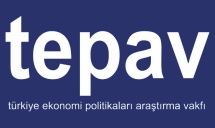 Ana Harcama GruplarıTR62TR51TR61TR32TRA2TR22TR41AdanaAnkaraAntalyaAydınAğrıBalıkesirBursaAlt BölgesiAlt BölgesiAlt BölgesiAlt BölgesiAlt BölgesiAlt BölgesiAlt Bölgesi01. (Gıda Ve Alkolsüz İçecekler)1,841,111,131,740,980,67102. (Alkollü İçecekler Ve Tütün)000,01-0,0300-0,0103. (Giyim Ve Ayakkabı)1,97-5,92-2,55-1,010,04-1,94-1,5204. (Konut, Su, Elektrik, Gaz Ve Diğer Yakıtlar)0,321,120,380,560,910,410,3205. (Mobilya, Ev Aletleri Ve Ev Bakım Hizmetleri)1,190,231,170,880,150,450,606. (Sağlık)0,07-0,260,090,190,610,40,4107. (Ulaştırma)-0,24-0,42-0,6-0,64-0,93-0,61-0,108. (Haberleşme)-0,16-0,16-0,25-0,26-0,29-0,1-0,2609. (Eğlence Ve Kültür)-0,770,420,04-0,03-0,15-0,34-5,7110. (Eğitim)0,100000,04011. (Lokanta Ve Oteller)0,440,520,620,090,33-1,130,2612. (Çeşitli Mal Ve Hizmetler)0,730,570,590,69-0,120,230,92TÜFE Aylık Değişim0,740,020,180,380,30-0,110,03Ana Harcama GruplarıTRA1TRC1TR63TR82TR72TR42TR52ErzurumGaziantepHatayKastamonuKayseriKocaeliKonya Alt BölgesiAlt BölgesiAlt BölgesiAlt BölgesiAlt BölgesiAlt BölgesiAlt Bölgesi01. (Gıda Ve Alkolsüz İçecekler)0,191,451,081,061,381,131,3502. (Alkollü İçecekler Ve Tütün)000,01000,01003. (Giyim Ve Ayakkabı)-2,011,29-1,492,12-1,31-2,670,0104. (Konut, Su, Elektrik, Gaz Ve Diğer Yakıtlar)0,330,520,250,560,340,320,6105. (Mobilya, Ev Aletleri Ve Ev Bakım Hizmetleri)0,720,470,360,080,370,840,0806. (Sağlık)0,230,780,53-0,010,150,250,1207. (Ulaştırma)-0,61-0,67-0,54-0,2-0,65-0,49-0,5508. (Haberleşme)-0,16-0,3-0,28-0,08-0,19-0,26-0,3209. (Eğlence Ve Kültür)-0,060,28-0,09-0,021,69-0,11-0,0710. (Eğitim)0,0200000011. (Lokanta Ve Oteller)0,110,24-0,380,130,080,75-0,0712. (Çeşitli Mal Ve Hizmetler)0,120,650,840,890,680,890,89TÜFE Aylık Değişim-0,070,620,180,570,350,180,39Ana Harcama GruplarıTR71TRB1TR33TRC3TR83TR21TR90KırıkkaleMalatyaManisaMardinSamsunTekirdağTrabzonAlt BölgesiAlt BölgesiAlt BölgesiAlt BölgesiAlt BölgesiAlt BölgesiAlt Bölgesi01. (Gıda Ve Alkolsüz İçecekler)0,731,160,432,261,60,671,2102. (Alkollü İçecekler Ve Tütün)00,01-0,0200-0,01003. (Giyim Ve Ayakkabı)-1,46-0,742,162,320,53-0,2-2,4704. (Konut, Su, Elektrik, Gaz Ve Diğer Yakıtlar)0,130,480,240,720,460,660,3805. (Mobilya, Ev Aletleri Ve Ev Bakım Hizmetleri)0,310,480,730,790,60,390,1306. (Sağlık)0,10,040,330,110,520,010,3507. (Ulaştırma)-0,33-0,26-0,53-0,28-0,62-0,69-1,0208. (Haberleşme)-0,2-0,35-0,22-0,28-0,14-0,37-0,1509. (Eğlence Ve Kültür)-0,040,04-0,40,49-0,09-0,43-1,2810. (Eğitim)00000,040011. (Lokanta Ve Oteller)0,170,190,19-0,03-0,040,480,0112. (Çeşitli Mal Ve Hizmetler)10,27-0,190,440,210,560,36TÜFE Aylık Değişim0,160,320,291,170,560,160,01Ana Harcama GruplarıTRB2TR81TR1TR31TRC2VanZonguldakİstanbulİzmirŞanlıurfaAlt BölgesiAlt BölgesiAlt BölgesiAlt BölgesiAlt Bölgesi01. (Gıda Ve Alkolsüz İçecekler)1,630,90,981,921,9802. (Alkollü İçecekler Ve Tütün)0-0,0200,04003. (Giyim Ve Ayakkabı)2,470,31-3,24-2,120,8604. (Konut, Su, Elektrik, Gaz Ve Diğer Yakıtlar)0,340,50,360,250,1905. (Mobilya, Ev Aletleri Ve Ev Bakım Hizmetleri)0,330,10,341,090,3906. (Sağlık)-0,190,10,180,08-0,0607. (Ulaştırma)-1,230,49-0,63-0,67-0,6408. (Haberleşme)-0,36-0,14-0,17-0,26-0,1909. (Eğlence Ve Kültür)-0,220,350,02-0,070,1210. (Eğitim)00,110,070011. (Lokanta Ve Oteller)0,160,710,480,720,0412. (Çeşitli Mal Ve Hizmetler)1,2510,260,690,12TÜFE Aylık Değişim0,780,530,010,410,72